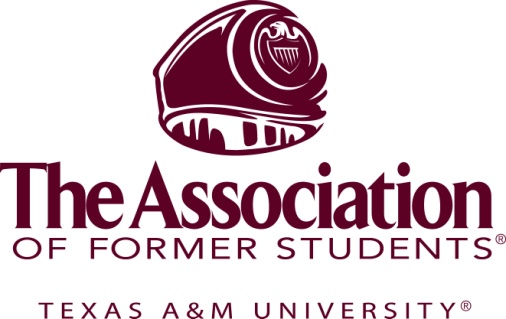 Texas A&M University Distinguished Alumnus Award Nomination FormThe Distinguished Alumnus Award is the highest honor Texas A&M University can bestow upon a Former Student. It is given to those alumni and alumnae who, through their distinction in their chosen field of endeavor, selfless service to society, and dedication and loyalty to the University, exemplify the core values of Excellence, Integrity, Leadership, Loyalty, Respect and Selfless Service.____________________________________________________________________________________SUBMISSION DEADLINE: October 6, 2017 for 2018 Honorees.Please complete Form 1 and attach any supporting documentation including letter of nomination and three letters of support to make your nomination for the 2018 Distinguished Alumnus Award.  You may use Form 2 as an outline to include additional information if desired.  Submissions may be email to: LAshorn@Aggienetwork.com or mail to:The Association of Former Students505 George Bush Dr.College Station, TX 77845Attn: Ms. Lisa AshornSupporting documentation may include: Current biography or curriculum vitae for nomineeUp to three letters of support.List of awards, certificates of achievement, honorsNewspaper and magazine articlesProcess:Recipients of the Distinguished Alumnus Award will be selected by a committee appointed by the Chair Elect of The Association of Former Students, and the Texas A&M President. To preserve the confidentiality of the process, identity of the Selection Committee members will not be revealed. Each year’s recipients will be notified in due course typically in February or March. If a candidate is not selected in a particular year, he/she may be re-nominated in succeeding years. FORM 1Nominee’s Information:Name:		Class Year:  Principal Business & Position: City & State of Residence: Place of Birth:     							Date of Birth: Spouse’s Name: 								Class Year:  Children (indicate Class Year if graduate of Texas A&M University): Nominator’s Contact Information: (will be kept confidential)Name: Class Year: Mailing Address: City:     State:           Zip Code: Home Phone: Work Phone: Cell Phone: E-Mail Address: Note: Please attach the letter of nomination and three letters of support to Lisa Ashorn.  LAshorn@Aggienetwork.com or by mail to: The Association of Former Students505 George Bush Dr.College Station, TX 77845Attn: Ms. Lisa AshornFORM 2EducationUndergraduate DegreeGranting Institution: (Texas A&M University or College of Agriculture & Mechanical)Degree:Year Awarded:Honors:  Advance DegreesGranting Institution: (Texas A&M University or College of Agriculture & Mechanical)Degree:Year Awarded:Honors:  Military or civilian schoolsInclude those of three months or longer where certificates or degrees were granted and year awarded.  (Please use the space below to enter the information; no limit on characters in this space.)Honorary degrees Granting institution:	Year awarded: Granting institution: Year awarded: Executive training: (Please use the space below to enter the information; no limit on characters in this space.)Career Distinction In reverse chronological order (i.e., present position first) dating back to when nominee first graduated, list position (scope of job responsibilities may be included for the top three positions), name of company/institution, location and date of professional practice and military service.(Please use the space below to enter the information; no limit on characters in this space.)Professional AchievementPlease list proof points on how nominee has achieved distinction or prominence in academia, the professions, the arts, education, government, industry, business, consulting or other noteworthy endeavors.(Please use the space below to enter the information; no limit on characters in this space.)Service to SocietyIndicate how nominee, either through philanthropy or service, has contributed to the betterment of society.(Please use the space below to enter the information; no limit on characters in this space.)Service and Support to Texas A&M University Indicate how nominee has demonstrated service and support to Texas A&M University.(Please use the space below to enter the information; no limit on characters in this space.)Distinction as a Student at Texas A&M UniversityList nominee’s participation in leadership activities as a student while attending Texas A&M University.(Please use the space below to enter the information; no limit on characters in this space.)